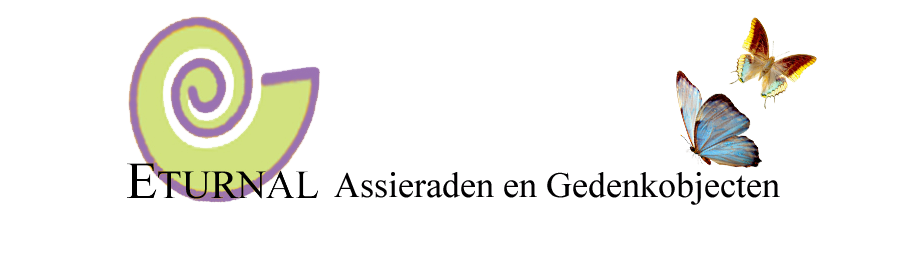 Betreft: Retourformulier Dit formulier alleen invullen en terugzenden als u de overeenkomst wilt herroepen Ik/Wij* deel/delen(*) u hierbij mede dat ik/wij(*) onze overeenkomst betreffende de aankoop van de volgende goederen herroep/herroepen(*)Factuurnummer  ____________________________________________________________________Product(en) ontvangen op dd _____________________________________________________________Naam _____________________________________________________________________________Adres _____________________________________________________________________________Telefoon / Email: ____________________________________________________________________Naam rekeninghouder: _______________________________________________________________IBAN Rekeningnummer: ______________________________  BIC code (buitenlandse bank) __________________________Reden retour: _____________________________________________________________________________________________________________________________________________________________________________________________________________________________________________                           LET OP! Een artikel kan alleen geretourneed worden als:het artikel onbeschadigd ishet artikel zich in de orginele verpakking bevindt en bij terugzending secuur verpakt is zodat het artikel niet kan beschadigenhet ingevulde retourformulier is toegevoegd aan het pakket (pakketten zonder retourformulier kunnen niet worden getraceerd / behandeldhet geen maatwerk betreft of het artikel niet voorzien is van een gravureDatum                                                                        Handtekening(*) Doorhalen wat niet van toepassing is      Eturnal |  De Laegte 12   | 7061DG  Terborg  | T: 0252-686955 | M: 06-40292836   IBAN NL96RABO0158027817 | BIC  RABONL2U | KvK  51165643 | BTW NL123429201B02                                                                       WWW.ETURNAL.NL